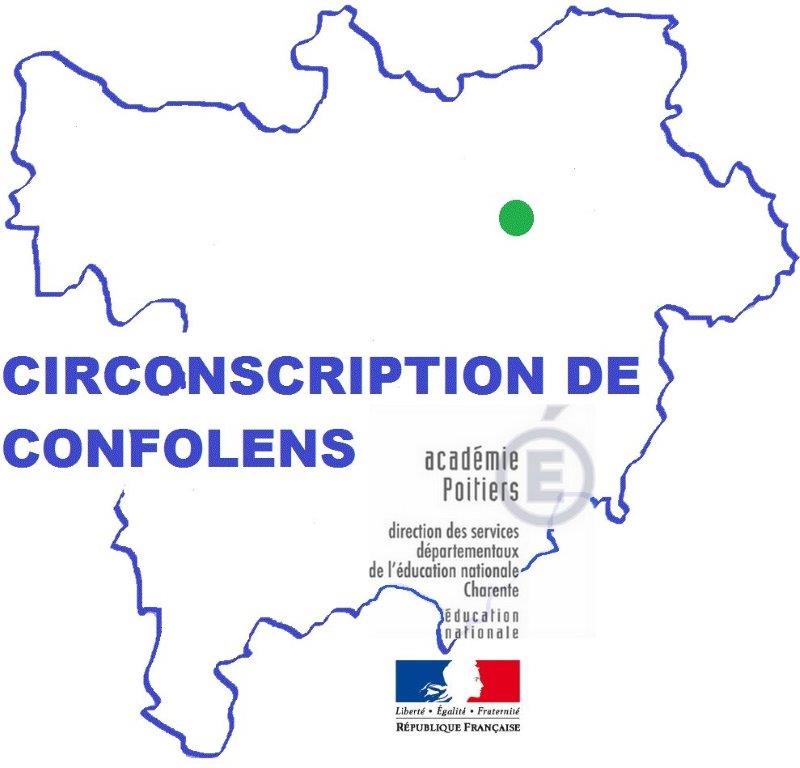 L’écriture tâtonnée au cycle 1Novembre 2016 Laëtitia KadurEléments-clés :Apprendre en reflechissant et en resolvant des problemesdecouvrir le principe alphabétiquecommencer à ecrire tout seulemettre des hypothèses, tâtonner, affronter des contradictions, assimiler de nouveaux conceptsEcriture inventée, puis tatonnée, puis autonomePistes de travail :Commencer par l’écriture (de l’oral vers l’écrit).Favoriser les essais spontanés de la part des enfants mais également provoquer des situations de commandes de mots.Réfléchir à la mise en place d’un recueil individuel des premières écritures dans le cadre de la liaison cycle 1 – cycle 2.Insister sur les syllabes.Construire des écrits référents avec les élèves pour étayer l’écriture autonome.Essayer la méthode VIP de Mireille Brigaudiot : Valoriser, Interpréter avec l’enfant son travail, Poser avec l’enfant l’écart à la norme.quelques Questions / réponses abordées :Quelle ambition ? : Compétence attendue en fin de cycle → écrire seul un mot en utilisant des lettres ou groupes de lettres empruntés aux mots connus.Quelle fréquence ? Multiplier les situations pour écrire quotidiennement, le plus souvent possible.Copier sur les autres ? Non, pas de copie au sens strict → échanger oralement, comparer les productions, prendre des indices, se confronter aux hypothèses des pairs, argumenter, apprendre en imitant.references :En pièce jointe de cet envoi, le diaporama utilisé lors de l’animation.Documents d’accompagnement sur EDUSCOL : http://eduscol.education.fr/pid33040-cid91998/graphisme-et-ecriture.htmlOuvrage d’Emilia Ferreiro : « L’écriture avant la lettre » (2000)Conférence de Viviane Bouysse : http://ww2.ac-poitiers.fr/ia16-pedagogie/spip.php?article1183Lors de la 2ème partie du module consacrée à la dictée à l’adulte, un retour sur les pratiques des enseignants de la circonscription sera fait : essais de mise en oeuvre dans les classes, réussites des élèves, difficultés éventuelles.Eléments-clés :Apprendre en reflechissant et en resolvant des problemesdecouvrir le principe alphabétiquecommencer à ecrire tout seulemettre des hypothèses, tâtonner, affronter des contradictions, assimiler de nouveaux conceptsEcriture inventée, puis tatonnée, puis autonomePistes de travail :Commencer par l’écriture (de l’oral vers l’écrit).Favoriser les essais spontanés de la part des enfants mais également provoquer des situations de commandes de mots.Réfléchir à la mise en place d’un recueil individuel des premières écritures dans le cadre de la liaison cycle 1 – cycle 2.Insister sur les syllabes.Construire des écrits référents avec les élèves pour étayer l’écriture autonome.Essayer la méthode VIP de Mireille Brigaudiot : Valoriser, Interpréter avec l’enfant son travail, Poser avec l’enfant l’écart à la norme.quelques Questions / réponses abordées :Quelle ambition ? : Compétence attendue en fin de cycle → écrire seul un mot en utilisant des lettres ou groupes de lettres empruntés aux mots connus.Quelle fréquence ? Multiplier les situations pour écrire quotidiennement, le plus souvent possible.Copier sur les autres ? Non, pas de copie au sens strict → échanger oralement, comparer les productions, prendre des indices, se confronter aux hypothèses des pairs, argumenter, apprendre en imitant.references :En pièce jointe de cet envoi, le diaporama utilisé lors de l’animation.Documents d’accompagnement sur EDUSCOL : http://eduscol.education.fr/pid33040-cid91998/graphisme-et-ecriture.htmlOuvrage d’Emilia Ferreiro : « L’écriture avant la lettre » (2000)Conférence de Viviane Bouysse : http://ww2.ac-poitiers.fr/ia16-pedagogie/spip.php?article1183Lors de la 2ème partie du module consacrée à la dictée à l’adulte, un retour sur les pratiques des enseignants de la circonscription sera fait : essais de mise en oeuvre dans les classes, réussites des élèves, difficultés éventuelles.